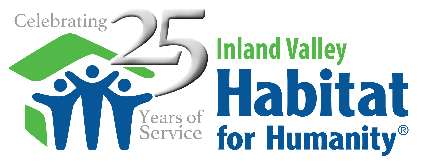 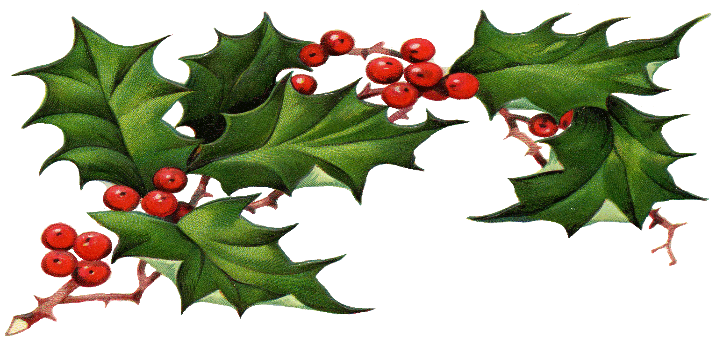   2016 Holiday Ornament ContestName: _____________________________________________________________________ Age (Optional):_____Address: ______________________________________________ _________City: _________________ Zip: _________Email Address: _______________________________________________ Phone:  (            )__________________I give Habitat for Humanity Inland Valley Permission to use my bio for contest purposes: Yes/No ___________________________________________________________________________________________________________________________________________________________________________________________________________________________________________________________________________________________________Please name/title your art work: _______________________________________________________ The winning art piece will be featured on the Habitat for Humanity Inland Valley holiday ornament along with the name of the artist. The runner up will be the chosen design for the Habitat holiday card. Winner of ornament contest will receive: 20 Ornaments, acknowledgment on our website, press coverage in local publications, an opportunity to showcase his/her art at the Christmas Tree Lane event at the Promenade Mall.Holiday card artist will receive: 50 holiday cards with the artist design and bio, 50 envelopes, acknowledgment on our website and direct mail. Artwork will be transferred onto a round ornament and reduced down to about 2.5” in circumference.Depending on the chosen design, the finish product may be glossy or flat.All artwork will be displayed at the Christmas Tree Lane event at Promenade Temecula mall during the holiday season.Mail your art piece to:Habitat for Humanity Inland Valley, 27475 Ynez Road., #390 Temecula, CA  92591Drop off at Physical Address:41615 Winchester Road, Ste. 214, Temecula, CA 92591 (CB&T Building)Suggested Inspiration is “Home, Family, Hope”ALL SUBMISSIONS DUE BY FRIDAY, September 9, 2016.This form MUST be submitted with entryContact Person: Kimberly King, Kimberly@habitativ.org or 951-296-3362www.habitativ.org